Asociácia mažoretkového športu Slovensko, Rozkvet 2073/155-46, 017 01 Považská Bystrica                                  P R I H L Á Š K A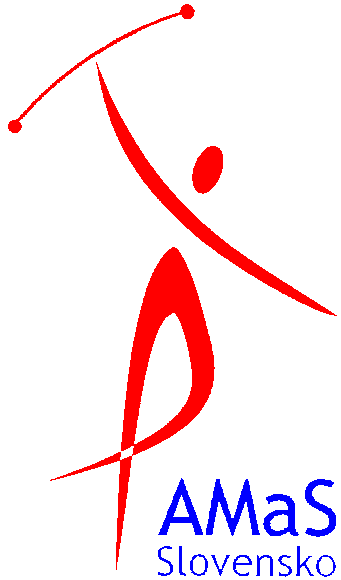 za individuálneho členaod roku _____ do ukončenia členstva v AMaS*v prípade zmien údajov je člen povinný poslať novú prihlášku a súhlas so spracovaním osobných údajov 
** prihlášku schvaľuje VV výbor AMaS na základe priloženej žiadostiSvojím podpisom potvrdzujem, že hore uvedené údaje sú pravdivé a súhlasím s evidenciou  a spracovaním osobných údajov pre potreby AMaS. Zároveň  prehlasujem, že ako člen AMaS budem dodržiavať jeho stanovy a poriadky, že som si vedomý vlastnej   zodpovednosti za svoju športovú činnosť počas súťaží.V súlade so zákonom č. 18/2018 Z. z. o ochrane osobných údajov a o zmene a doplnení niektorých zákonov súhlasím s tým, aby moje osobné údaje v rozsahu tejto prihlášky boli spracúvané na účely registrácie v AMaS. Zároveň  dávam súhlas na cezhraničný tok uvedených osobných údajov do členských  krajín  MWF, kde sa  koná športové podujatie pod hlavičkou MWF alebo členskej krajiny MWF.  Tento súhlas platí do odvolania, ktoré je účinné dňom doručenia na  Výkonný výbor AMaS.Prehlasujem, že súhlasím so svojím členstvom v AMaS a zodpovedám za svoju činnosť v asociácii.V …………….....…., dňa ………......         Podpis individuálneho člena: ……………...…...K ŽIADOSTI PRILOŽTE  1x  FOTOGRAFIU (v elektronickej forme) TVÁRE ŽIADATEĽAPRIHLÁŠKA OBSAHUJE PRÍLOHU ŽIADOSTISúhlas so spracovaním osobných údajovv zmysle ust. §14 zákona č. 18/2018 Z. z. o ochrane osobných údajovdátum narodenia:     .............................  súbor / klub:................................................. Ja, dole podpísaný individuálny členmeno a priezvisko:................................................................. týmto dávam Asociácii mažoretkového športu Slovensko, IČO: 37 894 021dobrovoľný súhlas na spracúvanie svojich osobných údajov za účelom:      Súhlasím   /	    Nesúhlasím s uvedením mojich osobných údajov (meno, priezvisko, dátum narodenia, klub- súbor) na súpisku pre rôzne súťaže, v tlačenej forme a v masovokomunikačných médiách, napr., www.amas.sk, oficiálnu FB stránku AMaS a pod.;	       Súhlasím   /	    Nesúhlasím s uvedením a sprístupnením mojich osobných údajov (meno, priezvisko,  klub- súbor , dátum narodenia) na účely poistenia, ubytovania, cestovného, kurzoch, či iných akciách; 	 	       Súhlasím   /	    Nesúhlasím so zverejňovaním hudobných diel, respektíve vystúpení, ako aj s uvedením mojich osobných údajov (meno, priezvisko, klub- súbor, vek) v masovokomunikačných médiách, napr., www.amas.sk , oficiálnu FB stránku AMaS a pod.;	       Súhlasím   /	    Nesúhlasím so zverejňovaním mojich osobných údajov  (meno, priezvisko, klub- súbor, zariadenie) pri zverejňovaní výsledkov dosiahnutých v rôznych súťažiach v tlačenej forme a v masovokomunikačných médiách, napr., www.amas.sk, oficiálnu FB stránku AMaS a pod.; 	  	 	       Súhlasím   /	    Nesúhlasím so zverejňovaním mojich fotografií, videonahrávok zo súťaží, z akcií a podujatí, akadémií, športových a iných súťaží  na www.amas.sk, oficiálnu FB stránku AMaS a pod.;Doba trvania súhlasu: Predmetný súhlas sa udeľuje odo dňa prijatia registračnej prihlášky na Výkonný výbor AMaS do ukončenia členstva v AMaS.Súhlas so spracovaním osobných údajov obsiahnutých v bodoch 1. – 5. má individuálny člen možnosť kedykoľvek písomne odvolať.Povinné informovanie:Spracúvanie osobných údajov sa riadi nariadením EP a Rady EÚ č. 2016/679 o ochrane fyzických osôb pri spracúvaní osobných údajov a o voľnom pohybe takýchto údajov, ktorým sa zrušuje smernica 95/46/ES (všeobecné nariadenie o ochrane údajov) a zákonom SR č. 18/2018 Z. z. o ochrane osobných údajov a o zmene a doplnení niektorých zákonov (ďalej len: „zákon o ochrane osobných údajov“). Som si vedomý svojich práv, ktoré sú uvedené v § 19 až § 30 zákona o ochrane osobných údajov a ktoré upravujú, resp. konkretizujú povinnosti prevádzkovateľa pri uplatňovaní práv dotknutých osôb. 
Vyhlásenie individuálneho členaSvojim vlastnoručným podpisom vyhlasujem a potvrdzujem, že som sa  oboznámil so všetkými informáciami uvedenými v tomto dokumente, znením § 19 až § 30 zákona č. 18/2018 Z. z. o ochrane osobných údajov a o zmene a doplnení niektorých zákonov. Uvedené informácie sú pre mňa  zrozumiteľné a ich obsahu som porozumel. Dátum:...............................                      ......................................................................              	        vlastnoručný podpis individuálneho člena PRÍLOHA ŽIADOSTI KU PRIHLÁŠKE INDIVIDUÁLNEHO ČLENA(vzor)Ja, ________________________________________ týmto žiadam o prijatie mojej prihlášky za individuálneho člena AMaS, nakoľko:nemám v meste pôsobenia žiaden klubmi bránia objektívne príčiny v kolektívnom členstve.Vyjadrenie a zdôvodnenie žiadosti individuálneho člena:__________________________________________________________________________________________________________________________________________________________________________________________________________________________________________________________________________________________________________________________________________________________________________________________________________________________________________________________________V …………….....…., dňa ………......….             Vlastnoručný podpis: ……………………TitulMenoPriezviskoDátum narodeniaTrvalé bydliskoTrvalé bydliskoFunkcia(porotca, súťažiaci, iné, ...)UlicaMestoFunkcia(porotca, súťažiaci, iné, ...)Tel.číslo/mobilE-mail